Draw small arrows next to each bond to show the polartity of the bond.   Match the type of intermolecular force with the correct definition:FIRST, CIRCLE THE MOLECULE WITH STRONGER IMF.  Then, answer the following questions by drawing a <, = , or > symbol.  Which would feel stickier?Compare which is stickierCompare: which will boil at a lower temperature? Compare: which will freeze at a higher temperature? Compare: if these are at the same temperature, which will have greater vapor pressure? Compare: which has greater viscosityCompare: which will boil at a lower temperature? Compare: which will freeze at a higher temperature? Compare: if these are at the same temperature, which will have greater vapor pressure? Match the type of intermolecular force with the correct definition:Review Sheet (3 of 5) for the June 2014 Chemistry Final Exam (The exam covers only second semester, from Jan 27 to June 6th)Disclaimer:  Studying this packet is a great start but is not a substitute for actually studying all 80 days of material.  Hopefully time spent with this packet will help you find what parts of the semester you need to go back and study in depth, either from your notes or from http://genest.weebly.comThis material appears on the website and in your notes starting around February 28.Use Method 1, from the grey box above.Use Method 2, from the grey box above. Use the table below.Use Method 3, from the grey box above.For each change, circle either exothermic or endothermic.  In each case, the system is underlined.You get into a parked car on July 10th  and you sit on the hot car seat.     (exothermic / endothermic )The oil in a bowl of burning oil  (exothermic / endothermic )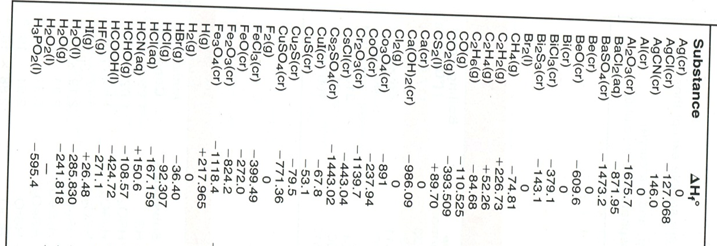 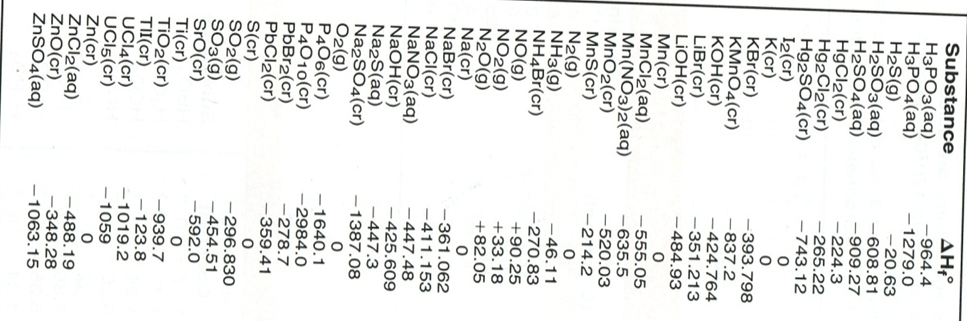 rank these by their forcesCλeMis+ry: http://genest.weebly.com     Stop in for help every day at lunch and Tues, Wed., &Thurs after school!After-hours question? Email me at home: eagenest@madison.k12.wi.us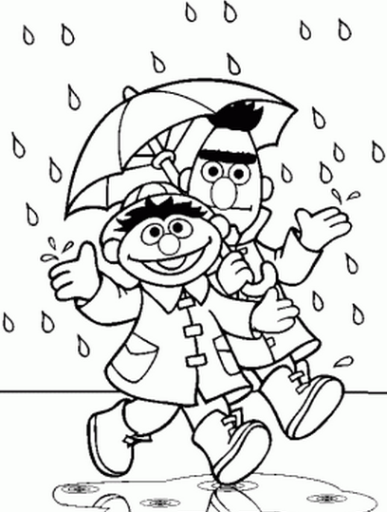 Name_________Period________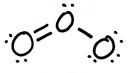 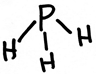 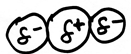 What is the strongest IMF present in this molecule?□ just van der Waals□ dipole□ hydrogen bondingWhat is the strongest IMF present in this molecule?□ just van der Waals□ dipole□ hydrogen bondingWhat is the strongest IMF present in this molecule?□ just van der Waals□ dipole□ hydrogen bonding____ van der Waals force____ Dipole Interactions____ Hydrogen Bondingthe strongest type of intermolecular forcethe medium strength intermolecular forcethe weakest intermolecular force______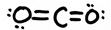 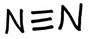 ______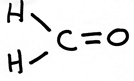 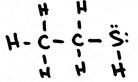 ______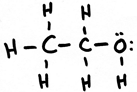 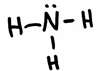 ______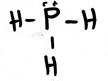 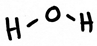 ______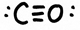 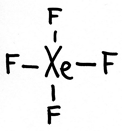 ______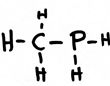 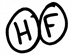 ______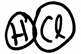 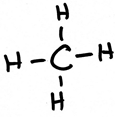 ______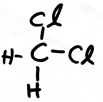 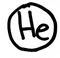 ______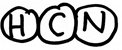 ____ van der Waals force____ Dipole Interactions____ Hydrogen Bondingoccurs in all molecules that have regions of (+) AND (-) chargeoccurs in all molecules, even between nonpolar moleculescannot occur unless a molecule contains fluorine, nitrogen, or oxygenName_______________________________Solve any 5 problems for full credit.  Solve more for extra credit.If you know the reaction AND you already know the  ΔH…If you know the reaction AND you already know the  ΔH…If you know the reaction AND you already know the  ΔH…If you know the reaction AND you already know the  ΔH…If you know the reaction AND you already know the  ΔH…Do a railroad tracks style unit conversionYou might need to convert grams to moles using the periodic table. For examples of this type of problem look on pages 304-306Do a railroad tracks style unit conversionYou might need to convert grams to moles using the periodic table. For examples of this type of problem look on pages 304-306Do a railroad tracks style unit conversionYou might need to convert grams to moles using the periodic table. For examples of this type of problem look on pages 304-306Do a railroad tracks style unit conversionYou might need to convert grams to moles using the periodic table. For examples of this type of problem look on pages 304-306Do a railroad tracks style unit conversionYou might need to convert grams to moles using the periodic table. For examples of this type of problem look on pages 304-306Do a railroad tracks style unit conversionYou might need to convert grams to moles using the periodic table. For examples of this type of problem look on pages 304-306Do a railroad tracks style unit conversionYou might need to convert grams to moles using the periodic table. For examples of this type of problem look on pages 304-306If you know the reaction but you need to find the ΔH …If you know the reaction but you need to find the ΔH …If you know the reaction but you need to find the ΔH …If hot water or another hot substance is gaining or losing heat and you know three of the four values for q, m, C, or ΔTIf hot water or another hot substance is gaining or losing heat and you know three of the four values for q, m, C, or ΔTIf hot water or another hot substance is gaining or losing heat and you know three of the four values for q, m, C, or ΔTWrite a balanced reactionLook up the energies of each substance using a table of Standard Heat of Formation.Plug the table numbers into the following equation ΔH = (ΔH of the products formation) – (ΔH of the reactants formation)Remember to multiply each energy by its coefficient in the balanced reaction.  Be careful of all the double negative signs.  To be safe, punch your answer into the calculator more than once to avoid careless goofs.Write a balanced reactionLook up the energies of each substance using a table of Standard Heat of Formation.Plug the table numbers into the following equation ΔH = (ΔH of the products formation) – (ΔH of the reactants formation)Remember to multiply each energy by its coefficient in the balanced reaction.  Be careful of all the double negative signs.  To be safe, punch your answer into the calculator more than once to avoid careless goofs.Write a balanced reactionLook up the energies of each substance using a table of Standard Heat of Formation.Plug the table numbers into the following equation ΔH = (ΔH of the products formation) – (ΔH of the reactants formation)Remember to multiply each energy by its coefficient in the balanced reaction.  Be careful of all the double negative signs.  To be safe, punch your answer into the calculator more than once to avoid careless goofs.Use your data to complete the equation   q = m C ΔTFor calculating metal dropped into water you should do one entire formula where all the letters are data for the water.  Then do  one entire formula where all the letters are data for the metal.  Use your data to complete the equation   q = m C ΔTFor calculating metal dropped into water you should do one entire formula where all the letters are data for the water.  Then do  one entire formula where all the letters are data for the metal.  Use your data to complete the equation   q = m C ΔTFor calculating metal dropped into water you should do one entire formula where all the letters are data for the water.  Then do  one entire formula where all the letters are data for the metal.  For the reaction of CaCl2 + Na2CO3    CaCO3 + 2NaCl  ΔH = -360 kJ3.  Find how much heat is released when 9.2 moles of CaCl2 react.4.  Find how much heat is released when 100. grams of CaCl2  react 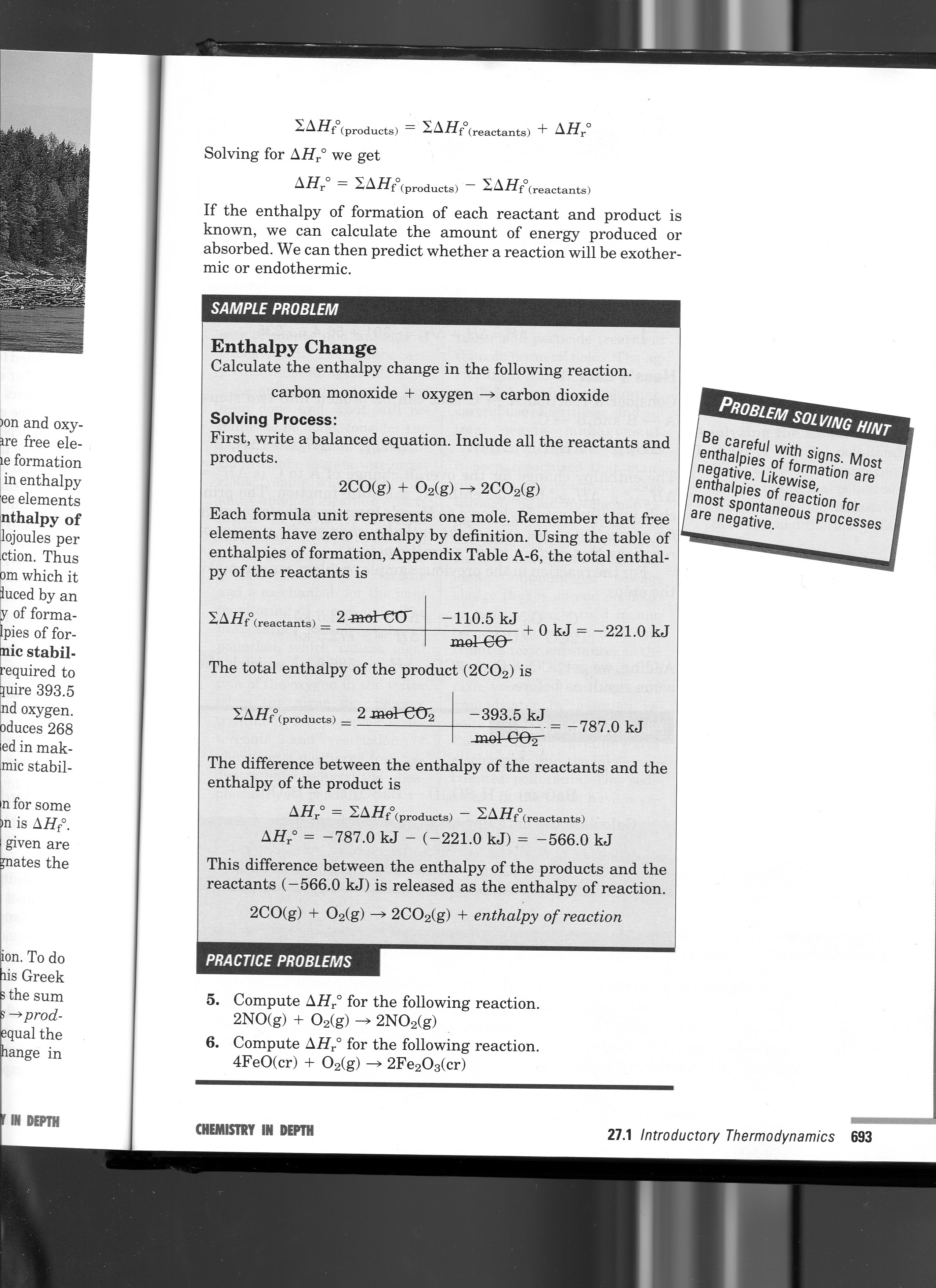 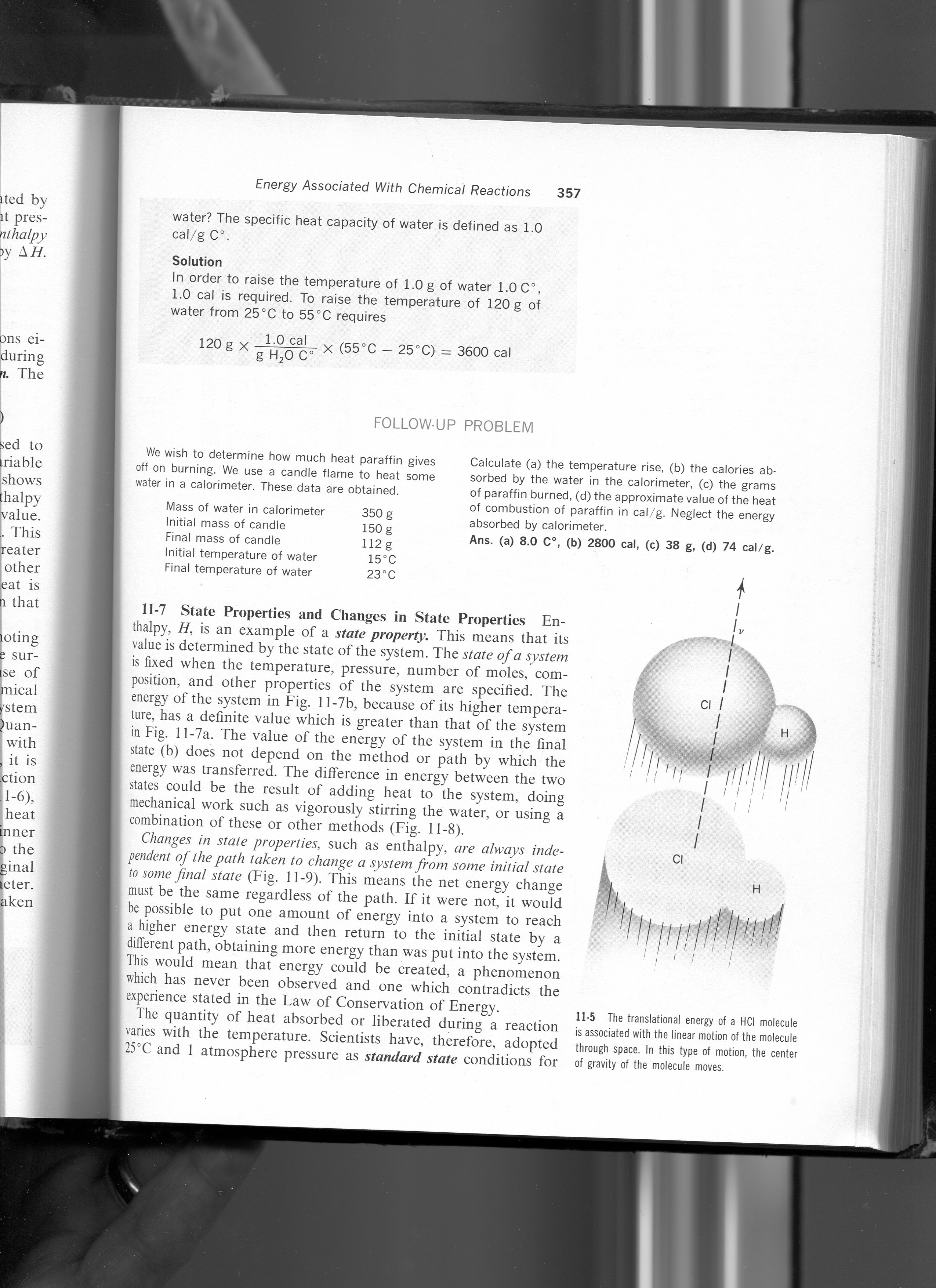 Calculate the heat gained by the water.